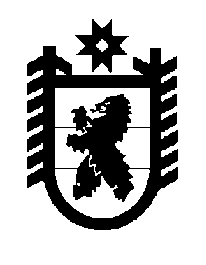 Российская Федерация Республика Карелия    ПРАВИТЕЛЬСТВО РЕСПУБЛИКИ КАРЕЛИЯРАСПОРЯЖЕНИЕот  18 июля 2018 года № 475р-Пг. Петрозаводск Внести в состав рабочей группы, образованной распоряжением Правительства Республики Карелия от 23 июня 2018 года № 424р-П, изменение, включив в него Трофимову Ю.А. – начальника управления Министерства имущественных и земельных отношений Республики Карелия. 
           Глава Республики Карелия                                                              А.О. Парфенчиков